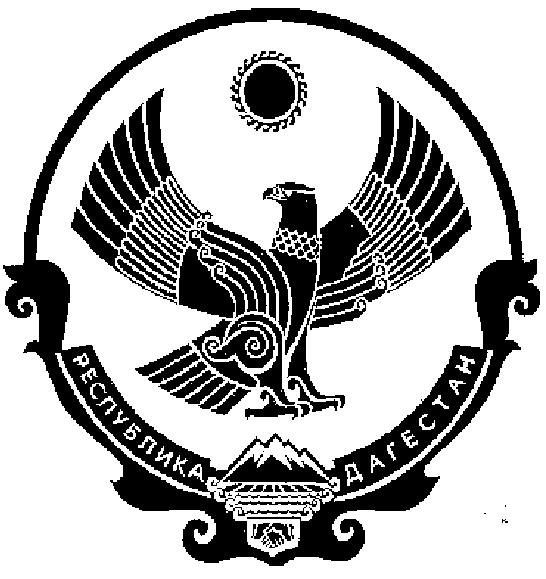 СОБРАНИЕ ДЕПУТАТОВ МУНИЦИПАЛЬНОГО РАЙОНА «КИЗИЛЮРТОВСКИЙ РАЙОН»368120, Российская Федерация Республика Дагестан  г. Кизилюрт   ул. Гагарина  52 «а». 26.05.2021 г                                                                                                                 № 21РЕШЕНИЕ	В соответствии с личным заявлением Мусаева А.М. , руководствуясь Уставом МР «Кизилюртовский район»: Вывести  Мусаева А.М. из   Собрания депутатов МР «Кизилюртовский район».Председатель Собрания депутатов МР «Кизилюртовский район»                                                          А.М. Магомедов 